Weekly Timetable   Week Commencing 22.4.24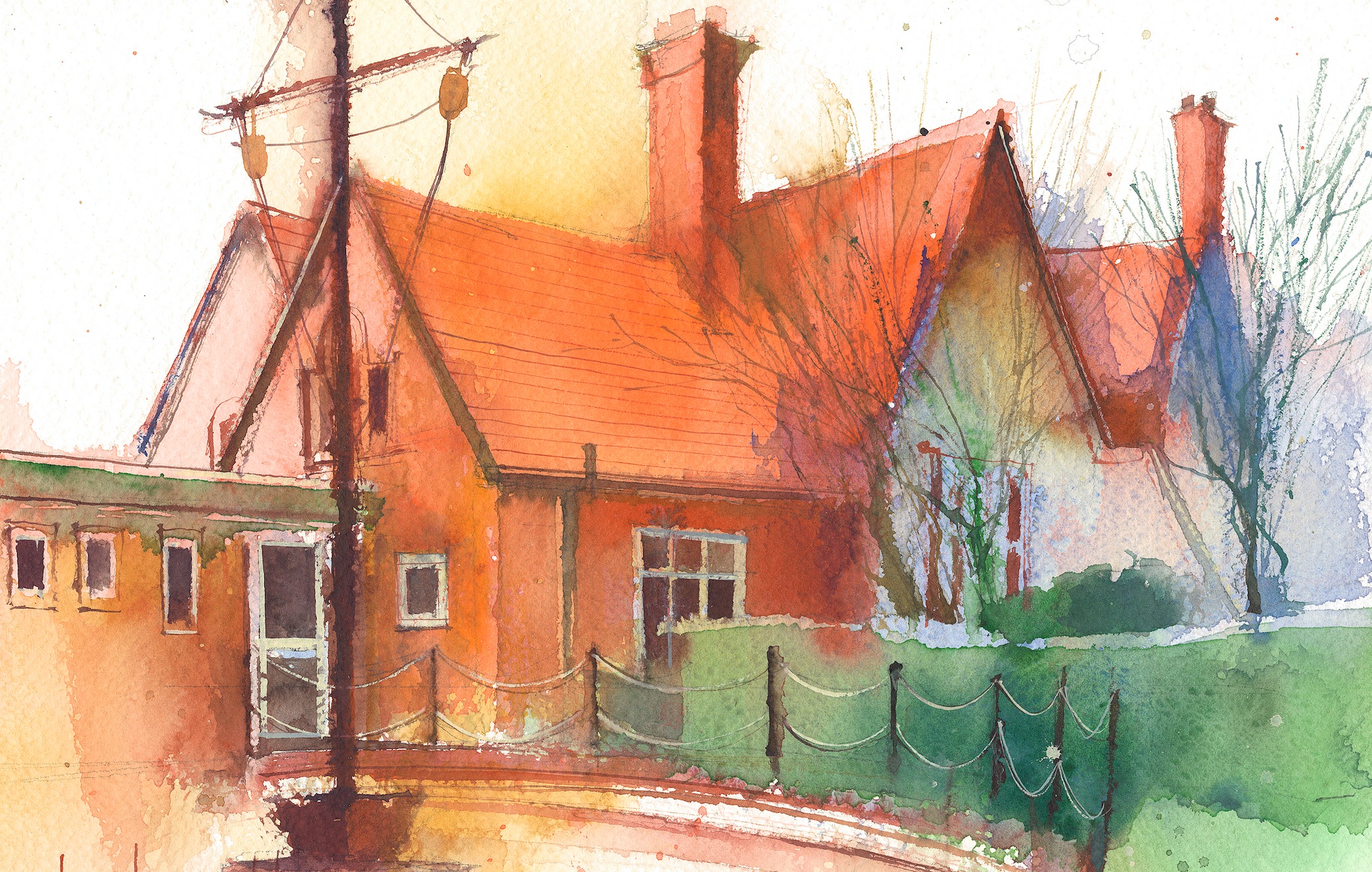 Session 1: 09:00-10:30Session 2:  10:45 – 12:15Session 3: 13:15 – 15:30 (Incorporating 15-minute break)Session 3: 13:15 – 15:30 (Incorporating 15-minute break)Additional TasksMonday22.4.24MathsBy the end of this lesson pupils will:To add decimals crossing the wholeResources:Third Space lesson slides and worksheets for Lesson 4.Literacy/scienceBy the end of this lesson children will learn how to spell science topic words and write sentences in their books to secure understanding:Hardness solubilityTransparency transparentConductivity conductorMagnetic filter evaporationDissolving mixingTopicBy the end of this lesson your child will:Find the main Rainforests on a world map and explain why they are located here. Write a report about rainforests based on the video on our class blog Resources:World MapPurple Mash Year 5 Learning Blog.TopicBy the end of this lesson your child will:Find the main Rainforests on a world map and explain why they are located here. Write a report about rainforests based on the video on our class blog Resources:World MapPurple Mash Year 5 Learning Blog.Useful Links / Other Recommended Activities Oak National Academy https://classroom.thenational.acade my/ BBC Bitesize https://www.bbc.co.uk/bitesize Purple Mash https://www.purplemash.com/sch/d awpool#/Daily Tasks:Daily reading “The Explorer     Fluent in Five     Rapid Reasoning    Multiplication Tables     Reading for PleasureHeartsmart (Wednesday)Ising pop (Thursday)Picture News (Tuesday)Homework is issued from Friday to FridayTuesday23.4.24MathsBy the end of this lesson pupils will:To add numbers greater than 1 with the same number of decimal placesResourcesThird Space Learning lesson slides and worksheets Lesson 5Literacy (The Explorer)Lesson 9By the end of this lesson your child should be able to: Learn how to take clear and concise notes whenresearching..Children will take notes about a rainforest animal of their choice. They will learn how to take clear and concise notes in order to use these in a subsequent lesson to write a nonchronologicalreport. Some children will look at how tocreate a bibliography.ICT (cross curricular with topic)By the end of this lesson pupils will:Learn how to create goodies and baddies for a 3D Game with the theme of Rainforests.Resources:Purple Mash 3D DIYICT (cross curricular with topic)By the end of this lesson pupils will:Learn how to create goodies and baddies for a 3D Game with the theme of Rainforests.Resources:Purple Mash 3D DIYUseful Links / Other Recommended Activities Oak National Academy https://classroom.thenational.acade my/ BBC Bitesize https://www.bbc.co.uk/bitesize Purple Mash https://www.purplemash.com/sch/d awpool#/Daily Tasks:Daily reading “The Explorer     Fluent in Five     Rapid Reasoning    Multiplication Tables     Reading for PleasureHeartsmart (Wednesday)Ising pop (Thursday)Picture News (Tuesday)Homework is issued from Friday to FridayWednesday24.4.24Mrs HallMrs HallMrs HallMrs HallUseful Links / Other Recommended Activities Oak National Academy https://classroom.thenational.acade my/ BBC Bitesize https://www.bbc.co.uk/bitesize Purple Mash https://www.purplemash.com/sch/d awpool#/Daily Tasks:Daily reading “The Explorer     Fluent in Five     Rapid Reasoning    Multiplication Tables     Reading for PleasureHeartsmart (Wednesday)Ising pop (Thursday)Picture News (Tuesday)Homework is issued from Friday to FridayThursday 25.4.24MathsTo subtract numbers with the same number of decimal placesResourcesThird Space Learning lesson slides and worksheets Lesson 6LiteracyPower of ReadingBy the end of this lesson pupils will:Write a non-chronological report.Children will use notes taken in Lesson 9 to write anon-chronological report about an Amazoniancreature of their choice. They will be encouraged touse a range of DADWAVERS in their work to makewriting lively and interesting.Reading Journey to the River Sea. Chapter 1 Class to read and record their reflections on the class reading blogP.EClaremountBasket BallFriday26.4.24MathsArithmetic/Maths AssessmentSpelling testComprehensionCracking ComprehensionAll summer in a dayResource P28 -29Science (Materials)By the end of this lesson your child will learn the difference in the properties of materials:To help them achieve this we will go to BBC Bitesizeand record findings on our class bloghttps://www.bbc.co.uk/bitesize/articles/zm7ntrdPPAPPA